Average Installed Unit Costs for Pressure Sewer Mains & Appurtenances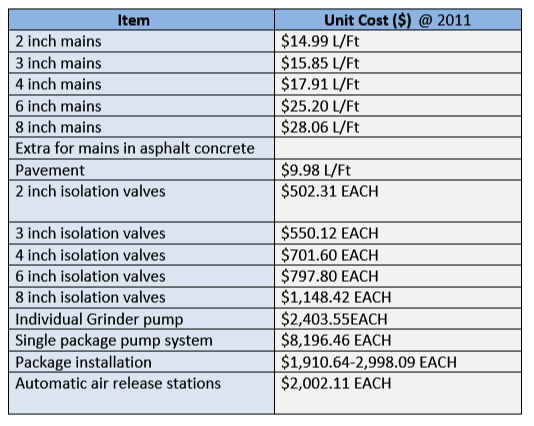 